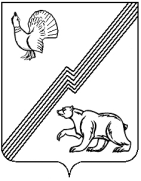 АДМИНИСТРАЦИЯ ГОРОДА ЮГОРСКАХанты-Мансийского автономного округа – ЮгрыПОСТАНОВЛЕНИЕ от 16 июня 2017 года								                № 1456  О внесении изменений в постановлениеадминистрации города Югорскаот 31.10.2016  № 2646 «О Порядке рассмотрения обращений граждан, объединений граждан, в том числе юридических лиц в администрации городаЮгорска, поступающих  главе города Югорска, заместителям главы города Югорска, руководителям органов и структурных подразделений администрации города Югорска»В соответствии с Федеральным законом от 02.05.2006 № 59-ФЗ «О порядке рассмотрения обращений граждан Российской Федерации», постановлением Губернатора Ханты-Мансийского автономного округа – Югры от 24.08.2012 № 130 «О Порядке рассмотрения обращений граждан, объединений граждан, в том числе юридических лиц, поступающих Губернатору Ханты-Мансийского автономного округа – Югры, первым заместителям Губернатора Ханты-Мансийского автономного округа – Югры, заместителям Губернатора Ханты-Мансийского автономного округа – Югры, в Правительство Ханты-Мансийского автономного округа – Югры»:1. Внести в постановление администрации города Югорска от 31.10.2016  № 2646 «О Порядке рассмотрения обращений граждан, объединений граждан, в том числе юридических лиц в администрации города Югорска, поступающих  главе города Югорска, заместителям главы города Югорска,  руководителям органов и структурных подразделений администрации города Югорска» (с изменениями от 24.03.2017 № 681) следующие изменения:1.1. В заголовке, преамбуле после слов «главе города Югорска,» дополнить словами «первому заместителю главы города Югорска,». 1.2. В пункте 1:1.2.1. Подпункт 1.1 после слов «главе города Югорска,» дополнить словами «первому заместителю главы города Югорска,». 1.2.2. Подпункт 1.2 изложить в следующей редакции:«1.2. График личного приёма граждан, объединений граждан, в том числе юридических лиц главой города Югорска, первым заместителем  главы города Югорска и заместителями главы города Югорска (приложение 2).».1.2.3. Подпункт 1.4 изложить в следующей редакции:«1.4. Контактную информацию для направления обращения гражданином, объединением граждан, в том числе юридическим лицом, получения информации справочного характера; формы: заявления, карточки личного приёма, отчётности (приложение 4).».1.3. В приложении 1: 1.3.1. В наименовании после слов «главе города Югорска,» дополнить словами «первому заместителю главы города Югорска,».1.3.2. В разделе I:1.3.2.1. Пункт 1.1 изложить в следующей редакции:«1.1. Настоящий Порядок определяет процедуру работы по учету, организации рассмотрения письменных и устных обращений граждан, объединений граждан, в том числе юридических лиц (далее – обращение гражданина, обращение), поступающих главе города Югорска (далее – главе города), первому заместителю главы города – директору департамента муниципальной собственности и градостроительства администрации города Югорска (далее – первый заместитель главы города), заместителям главы города, заместителю главы города – директору департамента жилищно-коммунального и строительного комплекса администрации города Югорска, заместителю главы города – директору департамента финансов администрации города Югорска (далее – заместители главы города), руководителям органов и структурных подразделений администрации города Югорска (далее – руководители органов и структурных подразделений администрации города), а также осуществлению контроля рассмотрения обращений, анализа и обобщения содержащейся в них информации.».1.3.2.2. Пункт 1.4 дополнить подпунктами 10 - 12 следующего содержания:  «10) автор обращения (заявитель) – гражданин Российской Федерации, иностранный гражданин, лицо без гражданства, объединение граждан, в том числе юридическое лицо, обративший(ее)ся в письменной форме, в форме электронного документа или устной форме в администрацию города Югорска;11) анонимное обращение:- обращение в письменной форме или в форме электронного документа, в котором не указана фамилия, имя, отчество (последнее при наличии) автора обращения (заявителя) или в тексте обращения написано, что фамилия вымышленная или не указан почтовый адрес или адрес электронной почты, по которому должен быть направлен ответ;- обращение в устной форме без предъявления документа, удостоверяющего личность;12) «не обращение» - текст, не соответствующий требованиям, предъявляемым Федеральным законом «О порядке рассмотрения обращений граждан Российской Федерации» к обращениям, или не имеющий смысла (понятного, вразумительного содержания, повествовательного и (или) иного характера), либо направляемый для ознакомления, либо содержащий приглашение, поздравление, соболезнование, положительную оценку деятельности, просьбу, не основанную на законе, состоящий из ссылок на содержание страниц в сети Интернет без изложения вопроса по существу, а также направленные журналы, газеты, книги, буклеты, листовки, рукописи, аудио- видеоматериалы или иная продукция.».1.3.3. В разделе II:1.3.3.1. В пункте 2.1:1.3.3.1.1. Слова «сайт администрации города» заменить словами «сайт органов местного самоуправления города».1.3.3.1.2. Дополнить абзацем следующего содержания:«В целях обеспечения защиты прав и свобод автора обращения (заявителя) при обработке сведений, касающихся его частной жизни и его персональных данных, в том числе защиты прав на неприкосновенность частной жизни, личную и семейную тайну, обращение, поступившее по иным каналам связи, не рассматривается, ответ по существу не дается.».1.3.3.2. Пункт 2.5 дополнить абзацем следующего содержания:«При отсутствии отдельных листов в обращении или в приложении к нему, отсутствии приложения к обращению при наличии ссылки об этом в тексте обращения, обнаружении посторонних вложений составляется акт в двух экземплярах, один из которых приобщается к поступившему обращению, другой направляется автору обращения (заявителю) вместе с посторонним вложением при его наличии.». 1.3.3.3. Дополнить пунктом 2.11 следующего содержания:«2.11. Поступившее анонимное обращение регистрируется в системе электронного документооборота с обязательным проставлением отметки «анонимное» в соответствующем поле электронной регистрационной карточки, ответ по существу не дается.Если в указанном обращении содержатся сведения о подготавливаемом, совершаемом или совершенном противоправном деянии, а также о лице, его подготавливающем, совершающем или совершившем, обращение подлежит направлению в государственный орган по его компетенции для принятия соответствующих решений.». 1.3.4. В разделе III:1.3.4.1. Пункт 3.4 изложить в следующей редакции:«3.4. Поручение главы города, первого заместителя главы города, заместителя главы города о рассмотрении обращения в течение 1 рабочего дня, следующего за датой поручения, вносится в систему электронного документооборота и направляется посредством указанной системы должностным лицам, указанным в поручении.».1.3.4.2. Пункт 3.9 изложить в следующей редакции:«3.9. Запрещается направление обращения на рассмотрение в органы государственной власти, органы местного самоуправления или должностному лицу, решение или действие (бездействие) которых обжалуются, за исключением запроса информации, необходимой для рассмотрения обращения.При рассмотрении обращения не допускается разглашение содержащихся в нем сведений, а также сведений о частной жизни автора обращения (заявителя) без его согласия.Не является разглашением сведений направление письменного обращения в орган государственной власти, орган местного самоуправления или должностному   лицу,  в компетенцию которых входит решение поставленных в обращении вопросов.».1.3.5. В разделе IV:1.3.5.1. Пункт 4.5 изложить в следующей редакции:«4.5. Должностное лицо, ответственное за рассмотрение обращения, письменно уведомляет автора обращения (заявителя) о продлении срока рассмотрения его обращения.».1.3.5.2. Дополнить пунктом 4.16 следующего содержания:«4.16. Заместитель главы города, курирующий вопросы делопроизводства:1) в течение 3 рабочих дней со дня поступления от гражданина заявления об отсутствии факта направления обращения осуществляет сопоставление автора первичного обращения с гражданином, обратившимся с указанным заявлением.Если гражданин, обратившийся с заявлением об отсутствии факта подачи обращения, не определен как автор первичного обращения, первичное обращение признается анонимным и ответ на него не дается;2) в течение 3 рабочих дней со дня поступления заявления о прекращении рассмотрения ранее направленного обращения осуществляет сопоставление автора обращения (заявителя) с лицом, обратившимся с заявлением о прекращении рассмотрения обращения.По итогам сопоставления лично уведомляет автора обращения (заявителя) и должностное лицо, ответственное за рассмотрение обращения, о принятом решении.Если лицо, обратившееся с заявлением о прекращении рассмотрения обращения, не определено как автор обращения (заявитель), обращение подлежит рассмотрению в установленном порядке.».1.3.6. В разделе VI:1.3.6.1. В пункте 6.4:1.3.6.1.1. В подпункте 3 слова «в карточку личного приема и систему электронного документооборота и делопроизводства» заменить словами «в карточку личного приема на бумажном носителе и в систему электронного документооборота».1.3.6.1.2. В подпункте 4 слова «устного и письменного» исключить.1.3.6.2. В пункте 6.5 слова «с изложением вопроса по существу» исключить. 1.4. Приложения 2 - 4 изложить в новой редакции (приложение).2. Опубликовать постановление в официальном печатном издании города Югорска и разместить на официальном сайте органов местного самоуправления города Югорска.Исполняющий обязанностиглавы города Югорска                                                                                                       С.Д. ГолинПриложение  к постановлениюадминистрации города Югорскаот 16 июня 2017 года № 1456Приложение 2 к постановлениюадминистрации города Югорскаот 31 октября 2016 года № 2646Графикличного приёма граждан, объединений граждан, в том числе юридических лицглавой города Югорска, первым заместителем  главы города Югорскаи заместителями главы города ЮгорскаПриложение 3 к постановлениюадминистрации города Югорскаот 31 октября 2016 года № 2646Графикличного приёма граждан, объединений граждан, в том числе юридических лицруководителями органов и структурных подразделений администрации города ЮгорскаПриложение 4 к постановлениюадминистрации города Югорскаот 31 октября 2016 года № 2646Таблица 1Контактная информация для направления обращения гражданином, объединением граждан,  в том числе юридическим лицом,получения информации справочного характераТаблица 2 Форма карточки личного приемаКарточка личного приёма № ___               									Дата____________ Фамилия должностного лица, проводившего прием: _____________________________________Фамилия, имя, отчество заявителя: ____________________________________________________Адрес заявителя: ___________________________________________________________________контактный телефон: _______________________________________________________________E-mail: _________________________________________________________________________________Место работы _____________________________________________________________________                                                             социальная группа _________________________________________________________________категория ________________________________________________________________________Характер вопроса: ____________________________________________________________________________________________________________________________________________________________________Содержание обращения: ______________________________________________________________________________________________________________________________________________________________________________________________________________________________________________________ Ход выполненияРезолюция: ________________________________________________________________________Результат рассмотрения: ____________________________________________________________________________________________________________________________________________________________________________________________________________________________________________________________________________________________________________________________________Отметка о согласии заявителя на получение устного ответа по существу поставленных в обращении вопросов  Со слов заявителя письменный ответ не требуется  _____________________________________                                                                                         подпись должностного лица проводившего приемС контроля снял: Таблица 3Форма заявленияГлаве города ЮгорскаФ.И.О.илиЗаместителю главы города ЮгорскаФ.И.О.______________________________________________________________________                                                                                                                  (Ф.И.О. заявителя)Проживающего по адресу: _______________________________________________Контактный телефон: ________________Заявление_____________                                   ______________                             ______________________       (дата)                                                  (подпись)                                    (расшифровка подписи)Таблица 4Информацияо личном приёме граждан, объединений граждан, в том числе юридических лиц_________________________должность, Ф.И.О. должностного лицаза	месяц /квартал 20____годаУказываются сведения в отношении обращений, поступивших от граждан непосредственно в органы и структурные подразделения администрации городаТаблица 5    Информация о поступивших письменных обращениях граждан, объединений граждан, в том числе юридических лиц                        ____________________________________________________________________*                                                                                      (наименование структурного подразделения администрации города Югорска)за период  ___________________ месяц / кварталДата составления отчета___________________________________Составитель отчета___________________________________* указываются сведения в отношении обращений, поступивших от граждан непосредственно в органы и структурные подразделения         администрации городаФ.И.О., должностьМесто приема, телефон приёмнойДни приемаЧасы приемаСалахов Раис Закиевич- глава города Югорскаул. 40 лет Победы, 11, кабинет 1208(34675) 500002 раза в месяцс 15 до 18 часовГолин Сергей Дмитриевич- первый заместитель главы города - директор департамента муниципальной собственности и градостроительстваадминистрации города Югорскаул. 40 лет Победы, 11, кабинет 306 8(34675) 50010первый и третий  вторник месяцас 15 до 18 часовБандурин Василий Кузьмич  - заместитель главы города - директор департамента  жилищно-коммунального и строительного комплекса администрации города Югорскаул.Механизаторов, 22, кабинет 12 8(34675) 71158каждый вторник месяцас 15 до 18 часовГоршкова Людмила Ильинична- заместитель главы города - директор департамента финансов администрации города Югорскаул. 40 лет Победы, 11, кабинет 306 8(34675) 50010четвертый вторник месяцас 15 до 17 часовДолгодворова Татьяна Ивановна- заместитель главы города Югорскаул. 40 лет Победы, 11, кабинет 307 8(34675) 50006второй и четвертый вторник месяцас 15 до 17 часовБородкин Андрей Викторович- заместитель главы города Югорскаул. 40 лет Победы, 11, кабинет 3078(34675) 50006первый и третий вторник месяцас 15 до 18 часовФ.И.О., должностьМесто приемаДни приемаЧасы приемаБобровская Наталья Игоревна – начальник Управления образованияул. Геологов, 13, кабинет 1каждую среду месяцас 14 до 17 часовБурматов Владимир Михайлович – начальник управления социальной политикиул. 40 лет Победы, 11,кабинет 316каждый вторник месяцас 15 до 18 часовНестерова Наталья Николаевна – начальник управления культурыул. 40 лет Победы, 11,кабинет 314каждую среду месяцас 14 до 17 часовПавлова Елена Ивановна – начальник управления жилищной политикиул. 40 лет Победы, 11,кабинет 216среда, четвергс 14 до 17 часовБодак Евгения Андреевна –начальник управления по вопросам муниципальной службы, кадров и архивовул. 40 лет Победы, 11,кабинет 408каждый вторник месяцас 15 до 17 часовОводова Татьяна Витальевна – начальникотдела опеки и попечительстваул. Ленина, 41, кабинет 104понедельник, четвергс 14 до 17 часовКрылов Дмитрий Александрович – начальникюридического управленияул. 40 лет Победы, 11,кабинет 227каждую среду  месяцас 15 до 18 часовРусин Валерий Иванович-начальник отделапо гражданской обороне и чрезвычайным ситуациям, транспорту и связиул. 40 лет Победы, 11,кабинет 225каждый вторник месяцас 15 до 18 часовИванова Надежда Михайловна – исполняющий обязанности начальника управления по вопросам общественной безопасностиул. 40 лет Победы, 11,кабинет 228каждую среду  месяцас 14 до 17 часовПочтовый адрес628260, ул. 40 лет Победы, д. 11, г. Югорск, Ханты-Мансийский автономный округ – Югра, Тюменская областьКонтактные телефоны общего отдела администрации города Югорска для приема обращений граждан факсимильной связью, получения справочной информации8 (34675) 5-00-44Адрес электронной почты для обращенийadm@ugorsk.ruАдрес электронного  сервиса «Обращения граждан»www.admugorsk.ru№ п/пТематика обращенияКоличество граждан,принятых входеличныхприемовв т.ч.в т.ч.Результаты рассмотрения обращений граждан на личном приёмеРезультаты рассмотрения обращений граждан на личном приёмеРезультаты рассмотрения обращений граждан на личном приёмеРезультаты рассмотрения обращений граждан на личном приёме№ п/пТематика обращенияКоличество граждан,принятых входеличныхприемовна личном приеменавыездномличномприемеразъясненоподдержаноне поддержаноперенаправлено12345671.11.21.31.41.51.6Итого:Количество проведенных личных приёмов граждан:Количество проведенных личных приёмов граждан:Количество проведенных личных приёмов граждан:Количество проведенных личных приёмов граждан:Количество проведенных личных приёмов граждан:Количество принятых граждан в ходе личного приема:Количество принятых граждан в ходе личного приема:Количество принятых граждан в ходе личного приема:Количество принятых граждан в ходе личного приема:№ п/пТематика обращенияКоличество поступивших обращенийв т.ч.в т.ч.Результаты рассмотрения письменных обращений граждан Результаты рассмотрения письменных обращений граждан Результаты рассмотрения письменных обращений граждан Результаты рассмотрения письменных обращений граждан Рассмотрено в срокРассмотрено с нарушением срокаразъясненоподдержаноне поддержаноперенаправлено1234567891.11.21.31.41.5Итого: